Приложения исследовательской работыЗавершают работу учащегося Приложения исследовательской работы.
В приложениях выносятся иллюстративные, поясняющие материалы, вопросы анкет, тесты, графики, таблицы, диаграммы, рисунки, фотографии и т.п.Приложения исследовательского проекта помещаются на отдельных листах после Списка литературы.
В правом верхнем углу страницы пишется – «Приложение 1» и его название.При наличии приложений обязательны ссылки на них в тексте исследовательской работы, например: (см. Приложение 1). Номер приложения должен соответствовать порядку ссылки на него в тексте. Объем работы – 10-15 страниц текста без учета приложений.В приложениях исследовательской работы размещают:вопросы анкетирования;вопросы и варианты ответов теста;составленные рекомендации, памятки;собственные стихотворения;таблицы;графики и диаграммы;дополнительные расчеты;рисунки и фотографии;иллюстрации этапов опыта;распечатки расчетов с ЭВМ.Пример оформления Приложения к исследовательской работе:Приложение 1. Диаграмма любимых занятий собак


Приложения исследовательской работы располагают в порядке ссылок на них в тексте документа.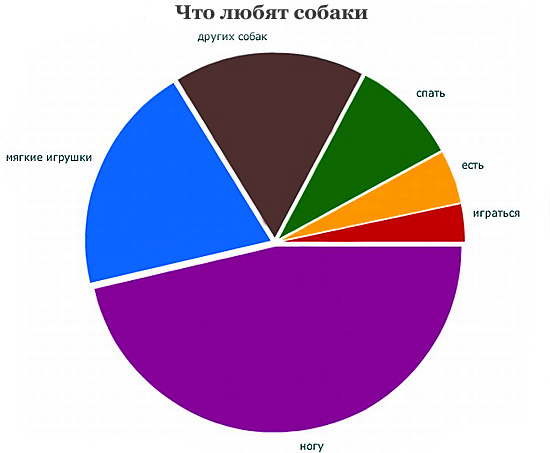 Приложения, как правило, выполняют на листах формата А4. Допускается оформлять приложения и на листах формата А3; А2; А1.